SETTING AND ATMOSPHERE ACTIVITY SHEET 1ESTABLISHING THE SETTINGThe place in which a story is located is usually an important part of the story’s identity: it helps make the story what it is. Fairytales often have particular settings: palaces, castles and forests are all familiar settings for these kinds of story. Other kinds of story might have particular settings also: ghost stories, for example, might be set in haunted houses, or fantasy stories set in other worlds.In a novel, the author will usually describe important aspects of setting in some detail, using a wide range of carefully chosen vocabulary with an emphasis on descriptive words such as adjectives to give the reader a clear impression of place. ACTIVITYFind or think of examples from texts you have read as a class. How do different writers describe different settings? What sorts of words and sentence structures do they seem to use?When a filmmaker sets out to produce a film, choosing a setting is a key decision. They might choose to film in a particular location because it has exactly the 'look' they wanted for their film. Sometimes a real location may be used; sometimes a set might be built, or a combination of the two. Computer generated images can also be used. In a film, the setting is visible right away: you do not need to imagine it, as when reading a book, though different people may respond to particular locations in different ways.  For example, if a film is set in a country you grew up in, you may think it looks familiar whereas someone who has never seen that country’s landscape before may think it looks unfamiliar or even exotic. ESTABLISHING SHOTSIn film, a long shot or extreme long shot may be used to give a broad view of the setting. This is where the camera has a wide field of view showing a landscape or a wide cityscape. Where it is used at the start of a scene, this can also be called an establishing shot because it establishes where the action is taking place. Here are some examples of long shots from some of the films in this pack. For each one, produce a short descriptive paragraph identifying what you can see in the shot in as much detail as possible.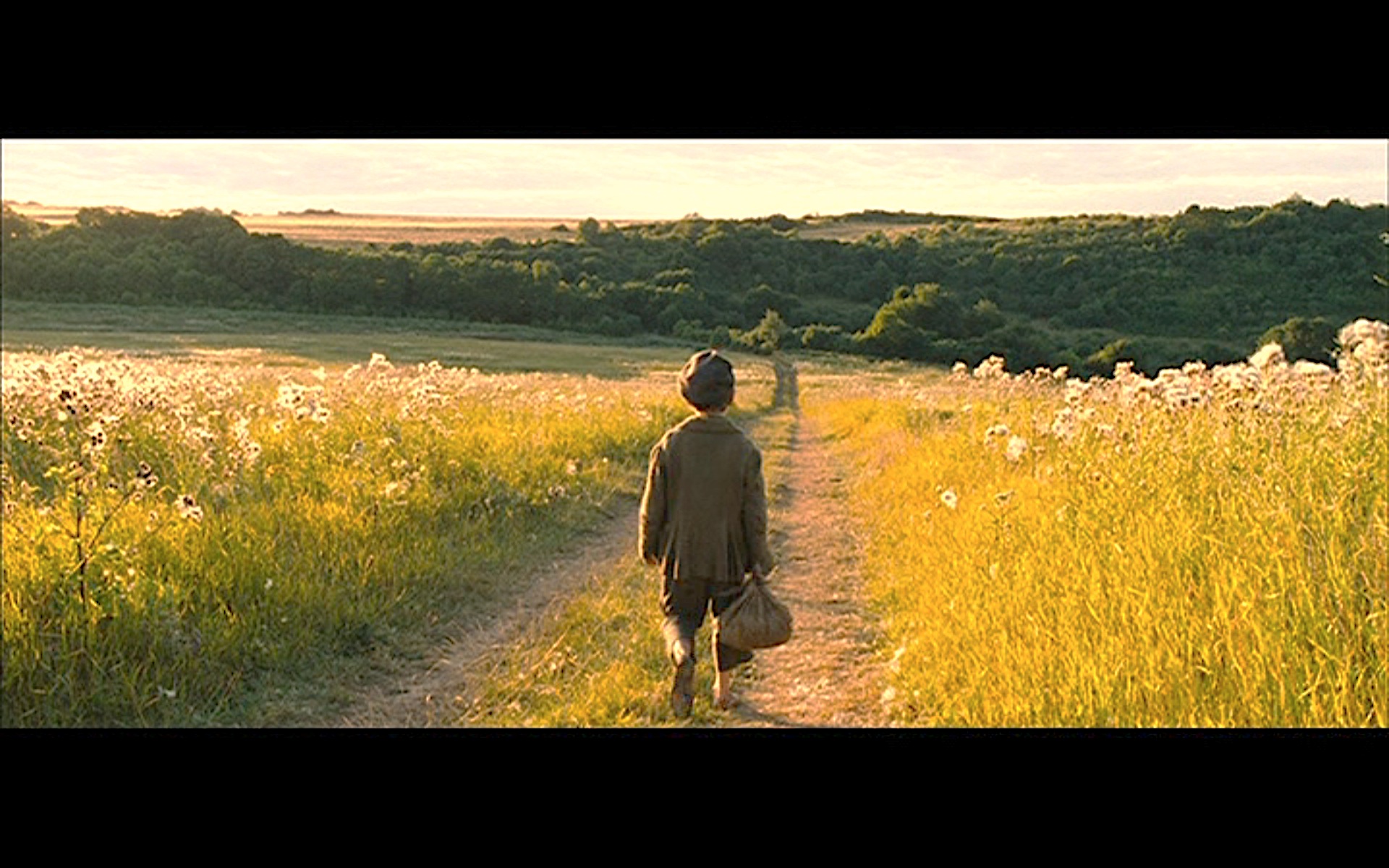 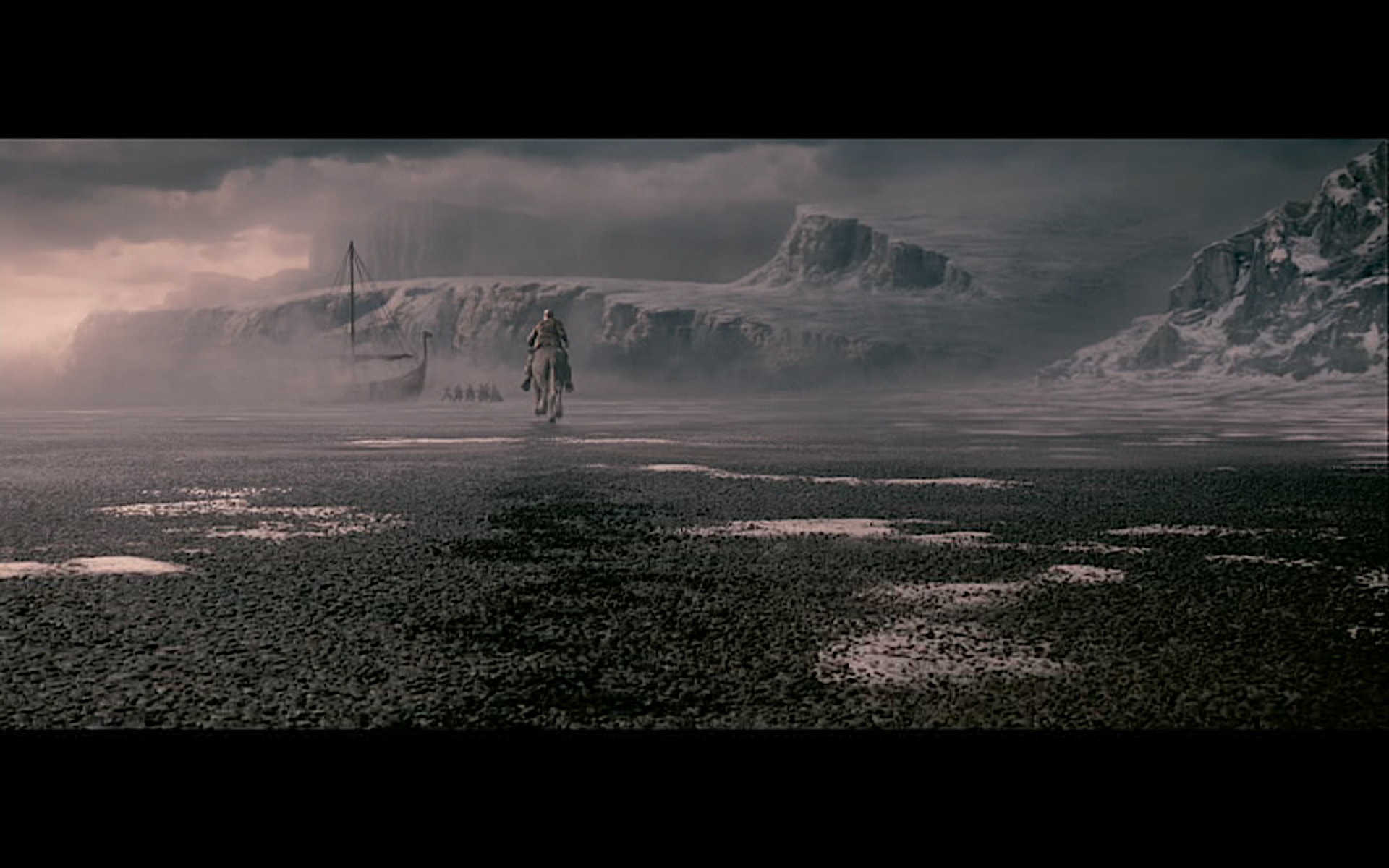 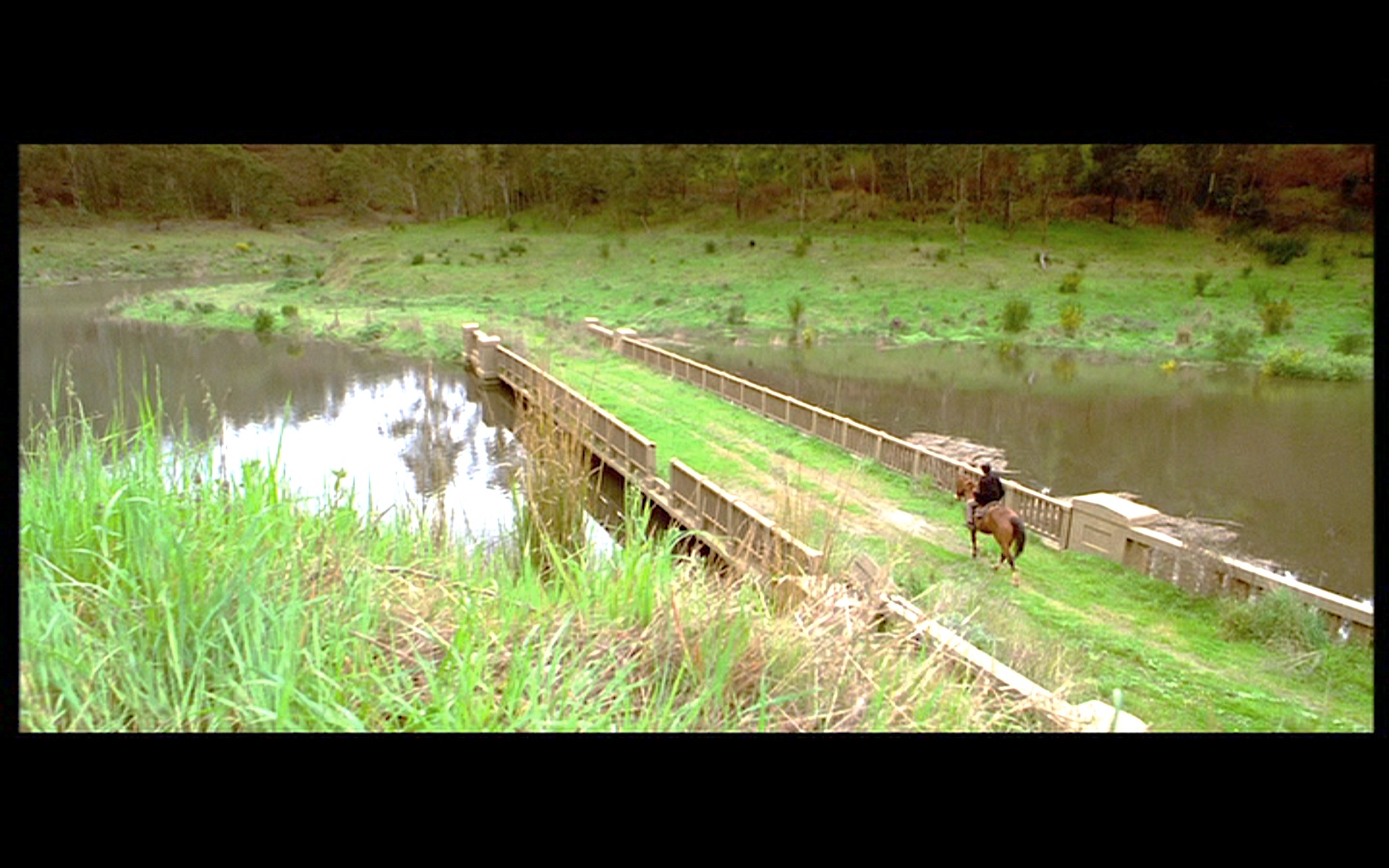 